ГОРОДСКОЕ МЕТОДИЧЕСКОЕ ОБЪЕДИНЕНИЕ(воспитателей групп раннего возраста)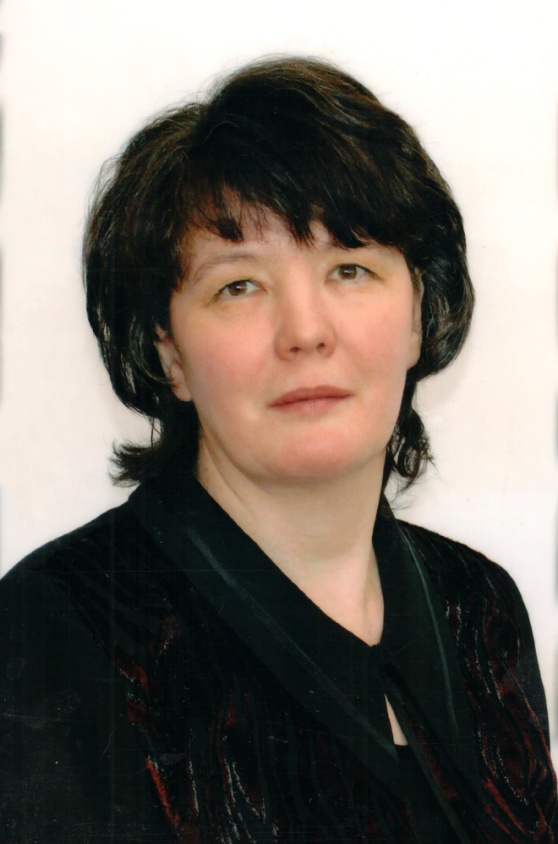 Руководитель ГМО: Постникова Татьяна Николаевна.Должность:  воспитатель.Место работы:  МДОУ Детский сад «Звездочка»Контакты: 89506594131, postnikovatn@mail.ruМетодическая тема года: Использование современных технологий для обеспечения сенсорного развития ребенка от года до трех лет как основы формирования познавательной деятельности.Цель.  Повышение теоретического уровня и практических навыков педагогов, работающих с детьми раннего возраста в соответствии с ФГОС ДО.Задачи: 1. Выявить и проанализировать имеющийся педагогический опыт педагогов по направлениям годовой работы методического объединения.2. Содействовать повышению эффективности и качества педагогического труда, учитывая требования федерального государственного образовательного стандарта дошкольного воспитания.3. Создать условия для повышения компетентности и профессионального мастерства каждого педагога.3. Содействовать  формированию новых форм взаимодействия воспитателей в процессе обмена опытом работы.План работы ГМО2019 – 2020 учебный годМероприятия№Тема мероприятияФорма проведения Содержание деятельности Место, время проведенияОтветственный 1.Информационное совещание «Основные направления деятельности ГМО на 2019-2020 учебный год».Теоретические основы познавательного развития детей раннего возраста.1. Обсуждение и утверждение плана работы на 2019 – 2020 учебный год.2. Формирование банка данных об участниках ГМО.3. Распределение тем выступлений и открытых показов между участниками ГМО.4. Доклад «Морфология и развитие нервной системы ребенка преддошкольного возраста».МДОУ детский сад «Звездочка» №1223 сентября 2019 г.12.30Постникова Т. Н.2.Семинар – практикум «Сенсорные игры и упражнения в преддошкольном периоде детства». 1. Показ презентации «Игры и пособия для сенсомоторного развития ребенка преддошкольного возраста». Выставка игр и пособий. 2. Просмотр НОД по заявленной теме.3. Обсуждение и обмен мнениями.МДОУ детский сад «Звездочка» №1227 ноября 2019 г. 8.45Постникова Т. Н.3.Круглый стол «Использование современных технологий в образовательном процессе в соответствии с ФГОС по направлению «Сенсорное развитие ребенка как предпосылка формирования познавательной сферы».1. Просмотр НОД.2. Выставка проектов и методических пособий по сенсорному развитию детей раннего возраста.3. Анализ и выступления участников ГМО по теме. Обмен мнениями.МДОУ детский сад «Ладушки» №1229 января 2020 г. 8.45Постникова Т. Н.4.Круглый стол «Итоги работы МО за 2019-2020 учебный год». 1.Итоги работы МО за 2019-2020 учебный год.2. Анкетирование.3. Перспективы и направления работы ГМО на 2020-2021 учебный год.МДОУ детский сад «Звездочка» №1222 апреля 2020 г. 12.30Постникова Т. Н.